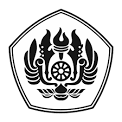 UNIVERSITAS PADJADJARANNomor  SOPUNIVERSITAS PADJADJARANTanggal PembuatanUNIVERSITAS PADJADJARANTanggal RevisiUNIVERSITAS PADJADJARANTanggal EfektifUNIVERSITAS PADJADJARANDisahkan olehDirektur Bidang Kemahasiswaan dan Alumni,UNIVERSITAS PADJADJARANUNIVERSITAS PADJADJARANDIREKTUR BIDANG KEMAHASISWAAN DAN ALUMNIDr. Ir. Herryawan Kemal Mustafa, M.Sc.KEPALA BIRO ADMINISTRASI AKADEMIKNIP. 195901171987101001KEPALA BAGIAN KEMAHASISWAAN DAN HUBUNGAN ALUMNIKEPALA SUBBAGIAN ADMINISTRASI AKADEMIKJudul SOPPEMBERIAN BEASISWA DARI DONATURDASAR HUKUMKUALIFIKASI PELAKSANAPP Nomor 47 Tahun 2009 tentang Pembentukan Organisasi Kementerian Negara;Peraturan Menteri PAN dan RB No. 35 Tahun 2012;Permenpan no 35 tahun 2012 tentang Pedoman Penyusunan Standar Operasional Prosedur Administrasi Pemerintah;Peratuan Pemerintah Republik Indonesia nomor 26 Tahun 2015 tentang Bentuk dan Mekanisme Pendanaan Perguruan Tinggi dan Badan Hukum;Peraturan Rektor Universitas Padjadjaran Nomor 70 Tahun 2015 Tentang Organisasi dan Tata Kerja Pengelola Universitas Padjadjaran;Memahami  mekanisme pemberian beasiswa dari donatur;Memahami  tugas dan fungsi Kasubbag Administrasi Akademik;Memahami  alur kegiatan pemberian beasiswa.KETERKAITANPERALATAN/PERLENGKAPANSOP Pemberitahuan/Penawaran Beasiswa ke Fakultas;SOP Pembuatan Surat Pemberitahuan/penawaran ke FakultasKomputerPrinter ATKPERINGATANPENCATATAN DAN PENDATAANJika SOP ini tidak dilaksanakan, maka pemberitahuan/penawaran beasiswa dan pembuatan surat pemberitahuan /penawaran beasiswa tidak akan berjalan sesuai yang diharapkan.Pemberian Beasiswa dari donatur sebagai acuan dalam proses pembuatan surat pemberitahuan dan pembuatan surat kepada tiap fakultas